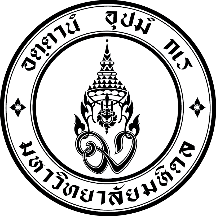                 ภาควิชา/ หน่วยงาน......................................			         โทรศัพท์..................................................ที่	วันที่	เรื่อง	ขอเปลี่ยนแปลงหัวข้อการพัฒนาตามแผนพัฒนารายบุคคล (IDP)เรียน	คณบดี (ผ่านรองคณบดีฝ่ายบริหาร)ด้วย ข้าพเจ้า 						ตำแหน่ง			          	ภาควิชา		             		        เป็นผู้ได้รับการคัดเลือกให้เข้าร่วมโครงการ MU-Talents  ด้านการวิจัย (Research)    ด้านการเรียนการสอน (Academic)   ด้านการบริการ (Service) มีความประสงค์จะขอเปลี่ยนแปลงหัวข้อการพัฒนาตามแผนพัฒนารายบุคคล (IDP) ดังนี้โดยได้แนบเอกสารประกอบการพิจารณามาพร้อมนี้ (โปรดแนบเอกสารเพื่อประกอบการพิจารณา)จึงเรียนมาเพื่อพิจารณาอนุมัติหมายเหตุ	โปรดส่งเอกสารที่หน่วยทรัพยากรบุคคลลำดับที่หัวข้อเดิมเปลี่ยนแปลงเป็นเหตุผลที่ต้องการเปลี่ยนแปลง (โปรดระบุ)123ลงชื่อ .................................................................ตำแหน่ง..............................................................ผู้เข้าร่วมโครงการฯ(………/…………../………….)เรียน คณบดี (ผ่านรองคณบดีฝ่ายบริหาร)รับทราบ และเห็นชอบตามที่เสนอลงชื่อ .................................................................หัวหน้าภาควิชา..............................................................ผู้บังคับบัญชาชั้นต้น (………/…………../………….)เรียน คณบดี เพื่อโปรดพิจารณา เห็นชอบ ให้เปลี่ยนแปลงได้ ไม่เห็นชอบ เนื่องจาก.....................................................................................ลงชื่อ .................................................................(รองศาสตราจารย์ ดร. ภก.มนตรี จาตุรันต์ภิญโญ)รองคณบดีฝ่ายบริหาร(………/…………../………….) อนุมัติให้เปลี่ยนได้ ตามที่เสนอ ไม่อนุมัติ เนื่องจาก.....................................................................................ลงชื่อ .................................................................(รองศาสตราจารย์ ภก.สุรกิจ นาฑีสุวรรณ)คณบดีคณะเภสัชศาสตร์(………/…………../………….)